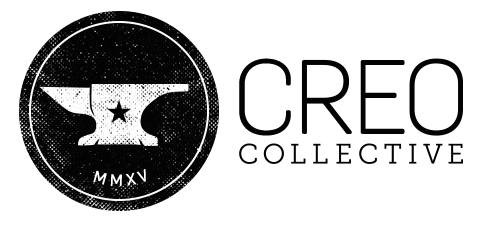 CREO Church Application ProcessEntrance into CREO is never assumed or entrusted to a church/ without following a defined process. This process is designed to assure that there is an agreement of values and the presence of appropriate skills to ensure effective ministry. There is a distinct process for individuals who are applying to plant versus the process of accepting an established church. The application/assessment process for new church planters is in a separate documentChurch Application processThe application process for an existing church is:Preliminary ApplicationPreliminary Interview ((Network Leader and one other Creo Church)Acceptance Decision/Sign CREO CovenantDeployment w/ Network relationship.Church Interview TopicsWhen new churches are being interviewed for inclusion in the Creo Collective, it is important to discuss the following topic areas a potential CREO Church leader.Understanding and agreement with the CREO Vision FrameWillingness to be accountable/coachable by the network leader and peers in the networkAgreement with the EFCA Statement of FaithAbility and willingness to develop plans for multiplying disciples, leaders, and churchesWillingness to leave the CREO Network if they are unable/unwilling to live into the CREO Covenant.Name: ____________________________________________________	Church: _________________________Address: __________________________________________________	City: ____________________________Address: __________________________________________________	State: _____	Zip: ________________Phone: _________________	Web: ____________________________		Email: ___________________________Date Founded: ___________________________	Number of Churches Planted: ____________________________	Briefly describe how you are multiplying disciples, leaders and churches:Briefly describe your church’s vision:Briefly describe the context/culture that your church is in:Briefly describe how you are engaging with people who don’t know Jesus:Why do you want to be part of the CREO Collective?Who are you discipling?Signature: _______________________________________________		Date: ___________________________Printed Name: ___________________________________________Title/Position: ____________________________________________